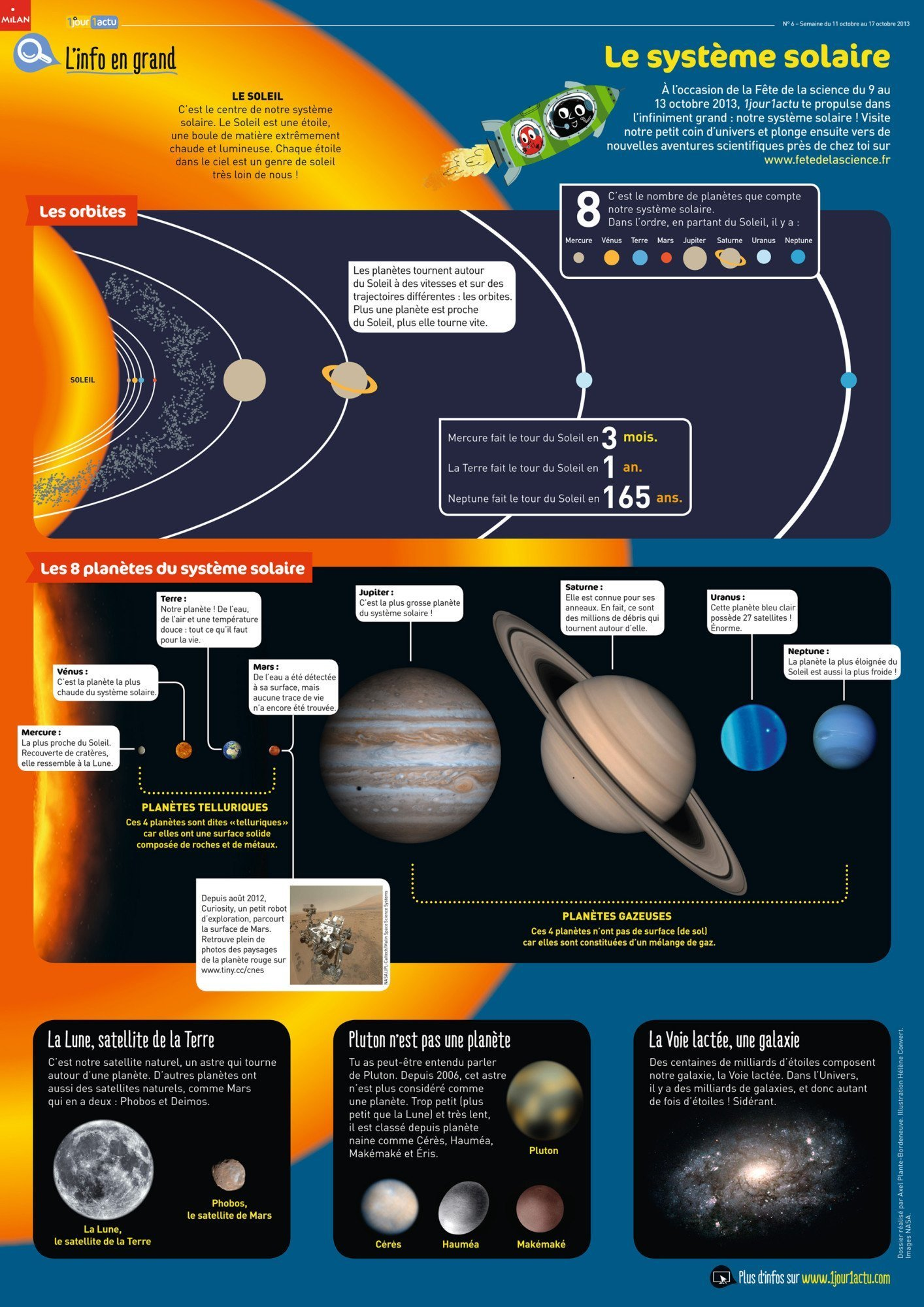 Le système solaire1/ Quelle est la planète la plus chaude du système solaire ?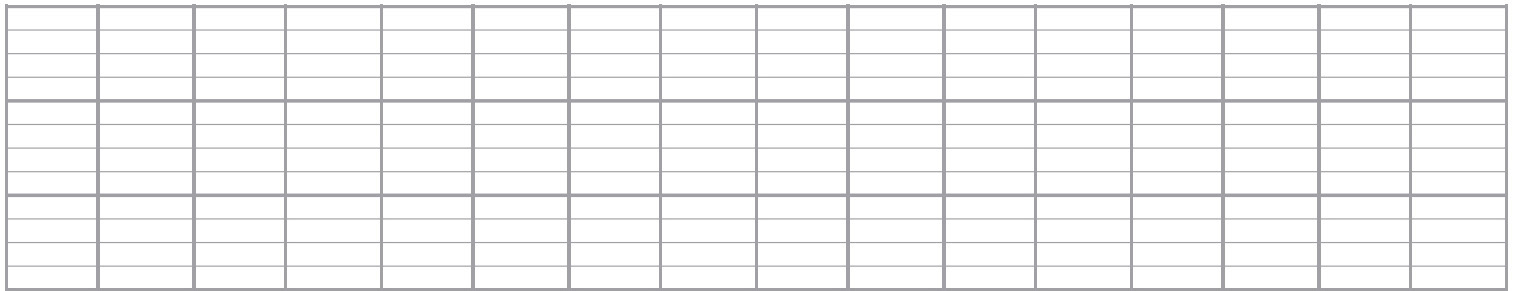 2/ Quelle planète fait le tour du Soleil en 165 ans ?3/ Pourquoi Pluton n’est plus considéré comme une planète ?4/ La Terre fait le tour du Soleil en 1 an. La planète Mars met-elle plus ou moins de temps ? Explique pourquoi ?5/ Cite les 4 planètes gazeuses.6/ Comment arrive-t-on à avoir des photos de la planète Mars ?7/ Que sont des planètes telluriques ? 